
AIRDEVO.COM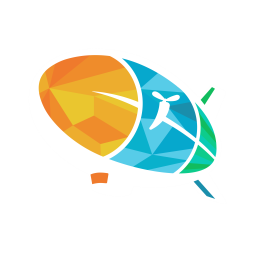 КАРТА ПАРТНЁРАЛичные данные:Счёт №: 40702810410050019672Наименование: ООО "ВЕБТЕХ-ФРАНЧАЙЗИНГ"ОГРН: 1181690018080ИНН: 1655399483КПП: 165501001Реквизиты банка:Название: Ф ТОЧКА БАНК КИВИ БАНК (АО)ИНН: 3123011520КПП: 772643001БИК: 044525797Город: Г. МоскваКорр. счёт: 30101810445250000797в ГУ БАНКА РОССИИ ПО ЦФОКонтактные данные:Телефон: +7 (843) 208-63-77Адрес офиса: г. Казань, ул. Мазита Гафури, 50 корпус 6, офис 404Юридический адрес: г. Казань, улица Достоевского, дом 66/17, помещение 1067